VSTUPNÍ ČÁSTNázev moduluDělení poživatin, alimentární nákazyKód modulu29-m-2/AL35Typ vzděláváníOdborné vzděláváníTyp moduluodborný teoretickýVyužitelnost vzdělávacího moduluKategorie dosaženého vzděláníE (dvouleté, EQF úroveň 2)H (EQF úroveň 3)Skupiny oborů29 - Potravinářství a potravinářská chemie65 - Gastronomie, hotelnictví a turismus66 - ObchodKomplexní úlohaObory vzdělání - poznámky29-51-E/01 Potravinářská výroba29-51-E/02 Potravinářské práce29-53-H/01 Pekař29-54-H/01 Cukrář65-51-E/01 Stravovací a ubytovací služby65-51-H/01 Kuchař-číšník66-51-H/01 ProdavačDélka modulu (počet hodin)12Poznámka k délce moduluPlatnost modulu od30. 04. 2020Platnost modulu doVstupní předpokladyJÁDRO MODULUCharakteristika moduluModul vysvětluje dělení potravin z různých hledisek. Zabývá se definicí, příčinami, příznaky, prevencí a léčbou alimentárních nákaz a intoxikací.Očekávané výsledky učeníV RVP pro obor vzdělání 29-51-E/01 Potravinářská výroba nebo 29-51-E/02 Potravinářské práce jsou tyto výsledky vztahující se k modulu:popíše rozdělení poživatin, objasní význam a rozdíl mezi potravinami, pochutinami a nápoji;uvede příklady cizorodých látek v potravinách, způsoby kontaminace a vliv na zdraví člověka;vysvětlí možnosti vzniku nákazy z potravin, její nebezpečí a prevenci.Žák:Charakterizuje pojem poživatinyVysvětlí význam potravin, nápojů a pochutin pro člověkaVysvětlí dělení potravin z hlediska původuVysvětlí dělení potravin z hlediska funkce ve výživě člověkaVysvětlí příčiny vzniku alimentárních nákaz a intoxikacíUvede příznaky, komplikace a prevenci alimentárních nákaz a intoxikacíCharakterizuje jednotlivá alimentární onemocněníObsah vzdělávání (rozpis učiva)PoživatinypotravinypochutinynápojeDělení potravin podle původupotraviny rostlinného původupotraviny živočišného původuDělení potravin podle funkce ve výživěpotraviny energeticképotraviny stavebnípotraviny ochrannéAlimentární nákazy a intoxikacedefinice alimentárních nákaz příčiny alimentárních nákaz a intoxikacípříznaky alimentárních nákaz a intoxikacíkomplikace alimentárních nákaz a intoxikacíprevence alimentárních nákaz a intoxikacíléčba alimentárních nákazAlimentární onemocněnížloutenka typu AkampylobakteriózasalmonelózalisteriózabotulismusUčební činnosti žáků a strategie výukyStrategie výuky:Výklad, popis a vysvětlováníDiskusePráce s učebnicí a odbornou literaturou Práce na počítači s přístupem k internetuNázorně-demonstrační metody:
	PowerPointová prezentaceUkázka potravin rostlinného a živočišného původuObraz potravinové pyramidyUčební činnosti žáků:Sledují při výkladu PowerPointovou prezentaci a provádějí do ní poznámkyZapisují na základě předcházející znalosti a zkušenosti potraviny rostlinného a živočišného původuUvádějí příklady potravin energetických, stavebních a ochrannýchVyhledávají na internetu definici pojmu lidská poživatinaSeznamují se s pojmy potraviny, pochutiny a nápojeDle výkladu charakterizují pojem alimentární nákazy a intoxikaceVyhledávají na internetu alimentární onemocnění, zapisují jejich příznaky, léčbu a možnost preventivních opatření Uvádějí komplikace alimentárních nákaz a intoxikacíZařazení do učebního plánu, ročníkDoporučuje se zařadit do 1. ročníkuVÝSTUPNÍ ČÁSTZpůsob ověřování dosažených výsledkůÚstní zkoušeníPísemné ověřování vědomostíAktivita ve vyučovací hodiněKritéria hodnoceníDefinovat pojem poživatinyVysvětlit význam potravin, nápojů a pochutin pro člověkaVysvětlit dělení potravin podle původu a uvést příkladyVysvětlit dělení potravin podle funkce ve výživěUvést příklady potravin energetických, stavebních a ochrannýchDefinovat alimentární nákazyUvést příčiny alimentárních nákaz a intoxikacíPopsat příznaky alimentárních nákaz a intoxikacíCharakterizovat komplikace alimentárních nákaz a intoxikacíVysvětlit prevenci alimentárních nákaz a intoxikacíUvést léčbu alimentárních nákazCharakterizovat alimentární nákazyDoporučená literaturaPoznámkyObsahové upřesněníOV RVP - Odborné vzdělávání ve vztahu k RVPMateriál vznikl v rámci projektu Modernizace odborného vzdělávání (MOV), který byl spolufinancován z Evropských strukturálních a investičních fondů a jehož realizaci zajišťoval Národní pedagogický institut České republiky. Autorem materiálu a všech jeho částí, není-li uvedeno jinak, je Ivana Košková. Creative Commons CC BY SA 4.0 – Uveďte původ – Zachovejte licenci 4.0 Mezinárodní.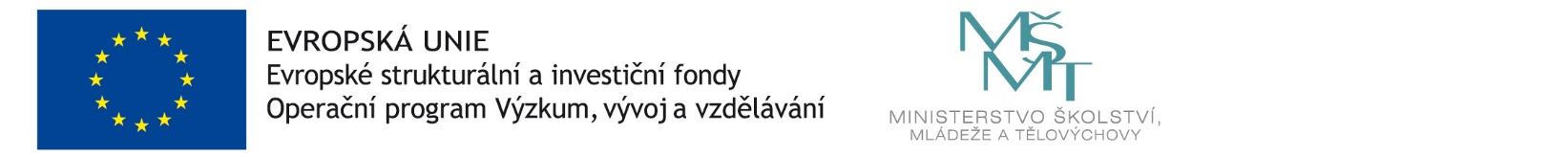 